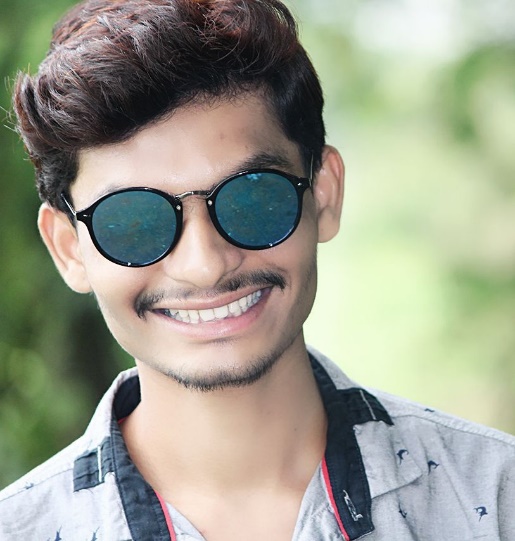 Prafull BansodeActor/Dancer/ChoreographerName : Prafull Bansode
Age : 22
Address : Hadapsar, Pune
Height : 5.5
Wight : 50
Skin tone : Fair
Eye color : black 
Hair color : little brown/black mixReferences : Available on request.
Mobile:8378873597Prafullbansode14@gmail.comWorkshops and TrainingSrujan Kalamanch and theater – Hadapsar pune
Dance Workshop by Mrunmayee sufal, Punyakar - PCMC
Swaranjali Bharatnatyam dance school – Hadapsar punePersonal summeryA motivated, committed and talented actror with strong stage instincts and extensive formal training.  I am committed to achieving the highest standard of performance and is always willing to listen and learn from others. I am energetic, prepared to 'go the extra mile' and is sure to make a real difference to any project I will involve in.Paari ShortfilmWorked as a Second lead ActorShram Marathi shortfilmWorked as Actor
this film has so many awards.Marathi Album songs and Bollywood movie songsWorked as background DancerNational Level Dance Competition
(National Harmony)
got second prize in this competition.Proffesional Classical dancer
Done 5 exames of bharatnatyam.Acting
Dancing
Singing
MakeupAwards and Accolades :Sinhagad Kalaratna Puraskar by actress Prajakta hanamghar in 2017